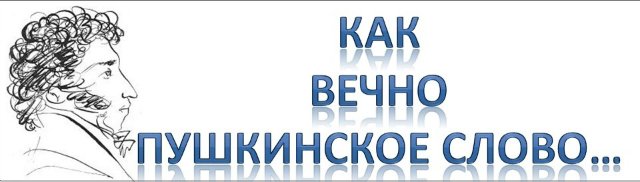 Послесловие к конкурсу эссеВечно ли слово Поэта?.. Такова была тема конкурса эссе, организованного в мае 2019 г. в честь юбилея А.С. Пушкина кафедрой русского, общего и славянского языкознания ГГУ имени Ф. Скорины. В поиск ответа на столь важный вопрос включились студенты и учащиеся университета, колледжей, лицеев, гимназий и школ области. В конкурсе участвовали лишь те, кто не мог не участвовать. Их размышления были переданы жюри, состоявшему из преподавателей кафедры. Жюри предстояло решить сложнейшую задачу объективной оценки субъективных мыслей и чувств эссеистов. Решено было сделать судейство независимым: каждый преподаватель предложил пять лучших, по его мнению, сочинений. Победителями конкурса признаны авторы, чьи эссе получили наибольшее число голосов: Завтрикова Полина – ГГУ имени Ф. Скорины, РФ-31;Ковалевич Надежда – ГГУ имени Ф. Скорины, РФ-11;Лобанович Анастасия – ГГУ имени Ф. Скорины, РФ-31;Печенькова Анастасия – ГГУ имени Ф. Скорины, РФ-31;Лапицкая Кристина – Речицкий районный лицей, 10 «А» класс;Раманюга Диана – Речицкий районный лицей, 10 «А» класс.Решением жюри отмечено эссе студента первого курса филологического факультета Орунова Шадурды – единственного иностранного участника конкурса.Организаторы конкурса поздравляют победителей, благодарят всех участников за интересные, оригинальные, эмоциональные эссе, с уважением и признательностью ценят глубину мыслей и искренность изложения и считают возможным опубликовать сочинения при условии согласия их авторов на сайте филологического факультета. Орфография, пунктуация и стиль авторов сохранены.Читайте! Ответ на волнующий вопрос о вечности слова Поэта найден: ответ один – пути к нему разные!Вечно ли слово Поэта…Полина Завтрикова (ГГУ им. Ф. Скорины, РФ-31)Отчего так плохо помним мы позавчерашний день, но так хорошо – двухсотлетние стихи? Почему одни имена умирают, как шум печальный, а другие разгораются фейерверком, искры которого долетают к нам в душу? Наверное, причин много и каждый назовёт свои, но в случае с таким универсальным Поэтом (немудрено догадаться, с какой буквы здесь написано последнее слово) должно найтись что-то единое, закономерное. Нечто, столь прочно увековечивающее тексты Пушкина.Один профессор как-то спросил своих учеников: «Что делает произведение классикой?» После нескольких неловких ответов и мгновений профессор сказал: «Многослойность». Проза и стихи Пушкина действительно похожи на высоченный торт, в недрах которого находится смысл. Особенность в том, что он действительно находится. Читателем. Сознательно или бессознательно, взглядом специалиста или – что чаще – интуитивно мы познаём пушкинскую глубину и не чувствуем себя в его строках чужими.Сближает автора с читателем и этот неповторимый накал страстей в произведениях, их эмоциональная глубина и в то же время естественность. Пушкин немало прочёл, увидел и пережил, а ещё он был гений и поэтому смог облечь весь свой опыт в такие слова, которые будят в нас мечты и страхи, память и сердечность. Строки Поэта (всё с той же буквы) помогают нам вспомнить о том, что мы люди. Может быть, это самое ценное чувство на Земле.А ещё хорошие стихи – своего рода терапия. Как успокаивает мамина колыбельная, так успокаивают и произведения Пушкина. Идеально ритмичные и мелодичные, они завораживают, помогают отвлечься от быта, от проблем и тревог, переместить разум туда, где они осознаются мелочными, какими и являются на самом деле.Вечно не только слово Поэта. Вечно слово Человека. Человека, который был таким же неуверенным, грустным и попросту неидеальным, как и все, но который, несмотря на общечеловеческие тяготы, смог создать нечто, перекрывающее его пороки и ошибки. Человека, который находил силы не только менять мир, но и оставаться верным себе. Одного из немногих, кто своим творчеством оправдал существование разумной жизни на нашей планете. Пушкин даёт надежду, Пушкин утешает, Пушкин дарит смысл жизни.Наверное, поэтому вечно слово Поэта: потому что Поэт – Человек.Надежда Ковалевич (ГГУ им. Ф. Скорины, РФ-11) Удивительно, насколько жизнь каждого из нас связана с именем Александра Сергеевича Пушкина. Сколько бы вам ни было сейчас лет, я более чем уверена, это имя вы знаете с самого раннего возраста. Да, мы не были и уже никогда, к сожалению, не будем современниками Александра Сергеевича, но каждый юбилей со дня его рождения находит отклик в наших душах. Совсем скоро исполнится двести двадцать лет со дня рождения великого русского поэта, и мы вновь будем говорить о нём так, будто между ним и нами нет никакой разницы во времени. А ведь прошло уже два с лишним столетия! Столько произошло и столько изменилось, а мы по-прежнему помним о трагической судьбе Пушкина и помним о том, что никто из нас не вечен… Но кто-нибудь из вас задавался вопросом: а вечно ли слово Поэта? С Пушкиным мы знакомимся чуть ли не в первые годы нашей жизни. Но стоит отметить, что знакомимся не сами: с Александром Сергеевичем нас знакомят родители. С момента нашего рождения они стремятся нас оберегать и, конечно, хотят воспитать хорошими людьми. И потому неудивительно, что перед сном нам в детстве читают именно сказки Пушкина, в которых изложены самые простые и доступные детям истины. Так с творчеством Пушкина когда-то познакомилась и я. Шло время, и уже в школе я стала «открывать» для себя Пушкина с совершенно другой стороны. Говорят, что человек умирает тогда, когда умирает последнее воспоминание о нём. Я думаю, что, пока мы помним об Александре Сергеевиче, жив не только он сам: живы и его слова. В разное время мы учили разные стихи этого замечательного поэта, и за школьные годы я не раз обращалась к биографии Пушкина. Его судьба, наполненная множеством событий и перипетий, и по сей день вряд ли может оставить кого-то равнодушным. С ещё большим интересом в старших классах я читала крупные произведения Александра Сергеевича, каждое из которых в своё время дало мне какой-либо жизненный урок. На уроках русской литературы порой мы могли потратить целое занятие на бурное обсуждение того или иного произведения Пушкина. На мой взгляд, молодость — самое подходящее время для того, чтобы погрузить себя в мир пушкинских произведений. Это то время, когда мы задаём себе нескончаемое множество вопросов и беспрестанно ищем на них ответы. Это то время, когда ещё не поздно осознать, что слова Пушкина: «Здравствуй, племя младое, незнакомое!» относятся именно к тебе. Бесконечно долго можно рассуждать о литературном наследии Александра Сергеевича Пушкина и об актуальности его слов для настоящего времени, ведь, как мы знаем, сколько людей — столько мнений. Абсолютно каждое из этих мнений имеет право на своё существование, но только время в силах показать, вечно ли слово Поэта…Анастасия Лобанович (ГГУ им. Ф. Скорины, РФ-31)«Романтик, классик, старый, новый?Он – Пушкин, и бессмертен он!»М. А. КузминДуша человека… Эта загадочная и непостижимая субстанция. Она любит и ненавидит, радуется и страдает, находит и теряет. Она может быть святой и грешной. Но именно она делает человека Человеком и вселяет хрупкую надежду на вечную жизнь.Душа поэта… Душа гения… Она тоже радуется и мечется, смеётся и плачет. Но не секрет, что сияет она каким-то своим, особым светом. Только ей открыты тайны бытия, только ей дано понять, что безмерность может замкнуться в малое, а песчинка превратиться в систему звёздных миров. Только душе поэта дано воздвигнуть безмерные здания во имя Красоты.Пушкин! Душа поэта, имя Гения. Слово Пушкина проходит через всю нашу жизнь, оставляя в ней глубокий след. Маленький ребёнок впервые слышит из уст матери «Сказку о рыбаке и рыбке», о царе Салтане, и слух его ласкает благозвучие пушкинского слога. Подросток цитирует «Евгения Онегина», «Капитанскую дочку», через призму отношений литературных героев познаёт многогранность великого чувства – любви. Взрослый читает на досуге «Повести покойного И. П. Белкина», размышляет о главном. Играющим мужам не помешало бы перечитать «Пиковую даму», дабы знать, к чему приводит чрезмерное увлечение азартными играми. Не в этом ли вечная жизнь слова Поэта, его надвременная составляющая? Грустно – читаем «Кавказского пленника», «Дубровского». Весело – смеёмся вместе с героями «Сказки о попе и о работнике его Балде». Бессмертное слово Поэта всегда рядом с нами. Ведь если звёзды загораются, значит, это кому-нибудь нужно?Что может быть почётнее, чем признание своего творчества не только в народе, но и среди многих поколений собратьев по перу – среди поэтов? «Романтик, классик, старый, новый? / Он – Пушкин, и бессмертен он!» – пожалуй, в одной этой строфе стихотворения М. А. Кузмина «Пушкин» заключена вся суть бессмертия гениального Поэта!«И впредь шуметь его глаголам / По городам по всем, по селам, / По всей родной земле шуметь, / Будить к добру булат и медь, / Бессмертным эхом кочевать, / И жечь сердца, и врачевать» («Глаголы Пушкина», Е. Исаев). «А он и вправду бесподобный гений, / Неповторимый в просверках мгновений / И незабвенный в памяти веков, – / Таков вердикт всемирных языков» (Е. Исаев, «Ай да Пушкин»). Как видим, везде восхваляется как непревзойдённый талант Поэта, так и самобытный язык его произведений. Только такому Гению было под силу завершить начатое ещё М. В. Ломоносовым – объединить в своём творчестве элементы старого и нового стилей, гармонично сочетать церковнославянизмы и живую, разговорную русскую речь: «Кто знает, что такое слава! / Какой ценой купил он право, / Возможность или благодать / Над всем так мудро и лукаво / Шутить, таинственно молчать / И ногу ножкой называть?..» (А. Ахматова, «Пушкин»); «Преодоленье / Косности русской – / Пушкинский гений? / Пушкинский мускул» (М. Цветаева «Пушкинский гений»). Вечно ли слово Поэта… Слово Гения… Эта мысль напомнила мне об удивительном высказывании М. Пришвина, которое как нельзя лучше передаёт нам суть жизни и бессмертия Пушкина – Поэта, Гения, Человека:«Бывает, погасшая для себя звезда для нас, людей, на земле горит ещё тысячи лет.Человека того нет, а слово остаётся и летит из поколения в поколение, как свет угасшей звезды во вселенной».Анастасия Печенькова (ГГУ им. Ф. Скорины, РФ-31)Вечно ли слово поэта? А вот давайте проверим. Что всплывёт в памяти, если вас попросят назвать фамилию одного из величайших литераторов 19 века? Правильно, вы вспомните А.С. Пушкина. А какие тексты сразу придут на ум? Скорее всего, это будут его знаменитые сказки, «Я помню чудное мгновенье» и прочитанная в восьмом классе на уроке русской литературы «Капитанская дочка». И это уже можно будет считать достижением. Ибо попробуйте задать своим знакомым аналогичный вопрос о творчестве не менее талантливых поэтов А.А. Фета или Ф. И. Тютчева. Бьюсь об заклад, они будут долго выяснять авторство «Люблю грозу в начале мая» – единственного вспомнившегося, соотносящегося с этими именами стихотворения. Почему так происходит? Непонятно. То ли век информационного хаоса так давит на наши неокрепшие умы, то ли интерес к литературе поубавился. Судить не берусь. Однако сказать могу одно: есть такие имена в истории человечества, которые нельзя забывать ни нашим современникам, ни нашим потомкам. Одним из них и является имя А. С. Пушкина.Этот человек внёс огромный вклад в историю развития современного русского языка, а также оказал значительное влияние на литературное искусство, во многом преобразовав отечественную поэзию и прозу. Не побоюсь сказать, что именно Пушкин впервые всемирно заявляет о русской литературе и культуре в целом, даёт возможность в последующем разместиться на мировой арене таким известным творцам как Гоголь, Тургенев, Достоевский, Чехов.Творчество этого человека поражает своей многожанровостью: более известный как поэт, Пушкин находит себя и в прозе, драме, публицистике, литературной критике. Не укладывается в голове, что за столь недолгую жизнь автор успел написать около 800 стихотворений, 8 драматических и 15 прозаических произведений, 7 сказок и 12 поэм. Не это ли гениальность?Говорят, что хорош тот автор, чьи произведения читают и помнят. Творчество А.С. Пушкина во многом актуально и по сей день.Вечно ли слово поэта? Не знаю. Вечно ли слово гения? Однозначно.Кристина Лапицкая (Речицкий районный лицей, 10 «А» класс)Александр Сергеевич Пушкин… Наверное, сложно найти человека, который не знал бы этого имени. Пушкин входит в нашу жизнь в раннем детстве и остаётся с нами навсегда. Каждый из нас находит в нем что-то своё, близкое и понятное, родное и привлекающее к себе чем-то необъяснимым. Кто-то ищет в его произведениях ответы на многочисленные вопросы, кто-то находит отдушину, уголок спокойствия и тишины, а кто-то видит в нём просто друга, которому можно поведать сокровенные тайны своей души.У каждого возраста свой Пушкин. С ранних лет мы читали его сказки, учились отличать добро от зла и жестокости. Чуть позже мы взяли в руки прекрасные пушкинские стихотворения, наполненные нежностью, любовью и лёгкой грустью. Читая повести, мы познавали русскую историю, погружались вместе с героями в мир приключений, радостных и грустных событий, переживали за них и радовались вместе с ними. Возвращаясь к его произведениям, мы всегда будем открывать для себя нового Пушкина. 	Каким же был этот человек, сумевший завоевать сердца многих поколений? Наверное, смелым и пылким, мужественным и горячо преданным России. Он стремился к свободе и справедливости, понимая, что без них не будет счастливой жизни. Думая о сложных политических вопросах, поэт никогда не забывал об обаянии русской природы. Россия была частью его жизни. Пусть красота её лесов, рек, полей не отличается броской красотой, но в ней есть та самая милая прелесть, которая так близка сердцу поэта. Эту красоту поэту передаёт в своих стихах: Унылая пора! Очей очарованье!Приятна мне твоя прощальная краса…Люблю я пышное природы увяданье,В багрец и золото одетые леса.Осень – его любимое время года. Осенью часто бывает грустно, но нужно помнить, что за ней всегда приходит зима, а потом – весна… Весна – пора любви, надежд и разочарований, встреч и разлук. Стихотворения, посвященные возлюбленным, наполнены чистотой и нежностью, восторженностью и пылкой горячностью. 	Любовь иногда не бывает взаимной. Кто-то встречает счастье, а кто-то должен пройти сложный путь, ведущий к нему. Но в стихах Пушкина даже безответная любовь облагораживает человека, делает его духовно чище, добрее. И даже если она умирает, то память о ней остаётся навсегда светлым воспоминанием.Я вас любил: любовь ещё, быть может,В душе моей угасла не совсем;Но пусть она вас больше не тревожит;Я не хочу печалить вас ничем.Сколько доброты в этих строках! Их мог написать только искренне любящий человек, желающий добра другому. В чём смысл человеческой жизни, и особенно – смысл жизни поэта? Пушкин видел своё предназначение в служении своему народу и освобождении человека от оков рабства. Поэт рождён, чтобы вдохновлять людей на чистые и добрые поступки, вселять в их души веру в справедливость, пробуждать чувства прекрасного.	Так вечно ли слово поэта? Всем своим литературным наследием Александр Сергеевич Пушкин ответил на этот вопрос. В его творчестве соединились лучшие качества, присущие человеку. В его лирике можно найти ответы на многие жизненные вопросы. Читая пушкинские стихотворения, убеждаешься, что человек сам вершит свою судьбу. Поэт раскрыл перед нами мир прекрасного, стремился пробудить честность и благородство. Жизнь должна быть наполнена высоким смыслом, а человек  --  жить не только в согласии с другими людьми, но и с самим собой. Это главная ценность жизни. И поэтому произведения великого поэта будут вечны.Диана Раманюга (Речицкий районный лицей, 10 «А» класс)Каждый из нас с самого детства знаком с творчеством Александра Сергеевича Пушкина. Его стихи, его рассказы, сказки любимы многими читателями. Пушкин является олицетворением русского народа, русской души. Так вечно ли его слово? Какой посыл заложен в его стихах?Александр Сергеевич за свою хоть и непродолжительную, но насыщенную жизнь написал много стихов. Но, прочитав несколько из них, можно сразу понять, что они имеют добрый, чувственный и сильный настрой. В свои стихи Пушкин вложил всю любовь к своей Родине – матушке России, к её красотам, к её народу… Александр Сергеевич так понимал русского человека, как никто другой. Кто ещё мог знать все его тайны, недостатки, переживания, радости так, как он? В свои стихи Александр Сергеевич вложил всю душу и раскрыл только положительные черты русского народа. Мир Пушкина безгранично богат различными героями и событиями. Его стихи никогда не имели дурного замысла. Пушкин хотел создавать такие произведения, которые бы нравились всем: взрослым и детям. И он смог это сделать. Несомненно, Александр Сергеевич оставил свой след в русской литературе. Как мне кажется, любой поэт может оставить свой след в истории, но это подобно художникам. Малевич прославился своим знаменитым «Чёрным квадратом», Леонардо да Винчи знаменит «Моной Лизой», но есть же и художники, о которых мало кому известно или потому что их работы невзлюбила публика, или же если их работы не популярны. Так и в поэзии... Но Александр Сергеевич Пушкин точно покорил сердца миллионов людей. Уже несколько столетий его произведения высоко ценятся, многие люди им восхищаются, а дети учат его стихи в школе, ведь они несут только доброту и искренность. Именно Пушкин, по моему мнению, является героем нашего времени. Таких людей должно быть больше! Каждый из нас может вложить частичку своей души в то, чем он увлекается всю жизнь или же сотворить что-то полезное или приятное для другого человека. Ведь простыми словами можно покорить сердце человека или, наоборот, наполнить его ненавистью по отношению к вам. Всё зависит от вас самих и от слов и мыслей, которые вы несете людям. Александр Сергеевич доказал, что слова многое значат в нашей жизни, что слово греет душу человека. Именно поэтому он любим всеми. Я утверждаю, что слово Александра Сергеевича Пушкина вечно.Виолетта Белодед (ГГУ им. Ф. Скорины, РФ-31)Сегодня мы переживаем великий пушкинский день. Сегодня отмечается день рождения Александра Сергеевича и день русского языка. Неспроста эта дата, шестого июня, совмещает два столь значимых события. Пушкин по праву является родоначальником, создателем, основоположником современного русского литературного языка. Осознание этого бередит душу, вызывая восторг и неизъяснимое волнение. Бесспорно, великий поэт не был единоличным творцом национального языка, так как язык формируется и создаётся народом. Но именно Пушкин сыграл важную роль в процессе сближения литературного языка с живой народной речью, в формировании специфических языковых особенностей художественной литературы. 				Действительно, знакомясь с творчеством поэта, находишь немало элементов живого языка, обладающих зачастую привкусом простонародности. В текстах Пушкина присутствуют ранее не используемые поэтами слова и словосочетания: маяться, детина, ерошить волосы, всхрапеть, так и сяк, во весь дух. Встречаются выражения, типичные для русского фольклора: пьют да гуляют, красно солнце, красна девица, золовка, студёная вода, чистое поле, вороной конь. В прозе и поэзии собрано большое количество лексики иноязычного происхождения, связанной, как правило, с жизнью столичного дворянства: маскарад, брегет, эликсир, ростбиф, лорнет, боливар, паркет. Использует Пушкин и слова, изменившие своё значение под влиянием французского языка: блистательный, забвенье, внимательный, развитый. Поэт стёр границы между классическими тремя стилями языка восемнадцатого века, позволив писателям-реалистам впоследствии употреблять в рамках одного произведения слова и выражения разных стилистических направлений, изображать жизнь полноценно во всех её проявлениях и деталях. Народное творчество в руках мастера получило драгоценную огранку. Вследствие этого открылась возможность бесконечного индивидуально-художественного варьирования литературных стилей.Имя поэта, безусловно, хорошо известно за границей. «Пушкина переводить нельзя,  – утверждала Тэффи, – его поэзия как древнее заклинание, передающееся от отца к сыну, от сына к внуку, от внука к правнуку. В заклинании ни одного слова тронуть нельзя – ни заменить, ни изменить, ни подправить, ни переставить, – тотчас же магия исчезает. Исчезает та мистическая радиоактивность, та эмоциональная сущность, которая даёт жизнь». Поэты не переведутся на нашей земле никогда. Они призваны быть теми людьми, которым свыше предначертано «глаголом жечь сердца людей», как говорил Пушкин в своём стихотворении «Пророк». Александр Сергеевич мастерски воздействовал на чувства читателей. При написании произведений он придерживался основного принципа: «Точность и краткость – вот первое достоинство прозы». Стихотворения писателя затрагивают души людей, волнуют и оставляют след в сердцах современников. Пушкин всецело растворён в нашем бытии – надо только суметь извлечь его из разных сфер существования, обновив картину мира, созданную поэтом в своё время. Пушкин – наше всё.Мария Жоржолиани (ГГУ им. Ф. Скорины, РФ-31)Что такое слово? Какую власть над человеческим сердцем и разумом оно имеет?В нынешнем двадцать первом веке, веке науки и развивающихся технологий слово начало терять свой первоначальный вид. Люди как можно больше сокращают слово, делают из  правильно построенного, насыщенного художественными средствами предложения что-то похожее на мелкие обрывки мысли. Сокращаются буквы, сокращается смысл, сокращается и интеллект. Идет процесс деградации в эпоху развития. Но, даже несмотря на все это, наш язык до сих пор сохраняет наследие прошлых лет. Ведь оно огромно! Люди не всегда понимают, какое место в их жизни занимает слово. Сказанная однажды фраза может запомниться на всю жизнь. Эти слова уже после могут стать крылатыми выражениями, афоризмами, кто-то сделает их девизом по жизни и будет передавать из уст в уста. Так и наши предки из поколения в поколение передавали традиционные и устоявшиеся выражения русской речи.Бесспорно, в ряду первых таких людей, всегда стояли великие люди, гении, а именно поэты. Их творения являются носителем секрета человеческой души. Ведь каждое слово было подобрано неслучайно. Подобрано для того, чтобы в первую очередь оказать на людей то влияние, которое только может оказать текст. Вдохновить на подвиг, предостеречь, заставить задуматься – все это и многое другое, как правило, и является главной целью стихотворения. Главной целью слова. Так вечно ли слово поэта?Ещё при жизни поэты могли при помощи таланта вести за собой народ. Их поэзии вторили все, их любили и почитали, однако не каждый после смерти остался в памяти у людей.Великий талант творца мог свидетельствовать о том, что творчество его не будет забыто, не канет в Лету. Слава о нем распространялась по всему свету и долгое время жила в памяти у людей.Не одно и не два десятка лет живет слово, что удивляет своей силой, актуальностью и значимостью. Оно Вечно. Как и вечен сам поэт в сердцах людей, что помнят его. И ныне, и присно, и во веки веков. Всегда.Янина Змитрович (ГГУ им. Ф. Скорины, РФ-11)Поэт есть мир, одним объятый человекомВ. ГюгоБезнадежный романтик, таящийся между рифмующимися строками любовной и пейзажной лирики; верный товарищ, прячущийся в душевных строфах о дружбе; гордый бунтарь, скрывающийся в стихах, полных тяги к свободе; задумчивый философ, дерзкий мечтатель, добродушный остряк — вот он, Пушкин, каким я его вижу.Вряд ли кто-то осмелится сказать, что поэзия Пушкина однообразна. Она многогранна, неповторима, необыкновенна. О чем бы не хотел сказать поэт, какую бы цель не преследовал, о чем бы не стал писать — в каждом своем стихотворении он оставлял частичку самого себя. Свои мысли, свои чувства, свои переживания. Каждая строфа, каждая строчка дышит его идеями, его духом.  Возьмите сборник стихотворений Пушкина, выберите любое и читайте. Читайте вслух. Читайте и вслушивайтесь в звук вашего голоса. Слышите? Его голос будто бы звучит вместе с вашим, едва уловимый, мистический, невесомый...  Дочитайте, вдумайтесь, и, может быть, вы найдете в этих строках самих себя.Пушкин — не просто поэт. Он — незримый спутник своих стихов, призрак, витающий между строками. Он живет в этих строках, наполненных любовью и страстью, нежностью и безрассудством, теплом и светом. Строках, полных печали и радости, непокорности и смирения, простоты и возвышенности. Слово поэта — это сам поэт, отражение его мыслей, чувств и переживаний. Это мир, такой, каким он его рисует. Это жизнь, такая, какой он ее видит. И пока мы будем помнить об этом, пока мы будем это чувствовать, пока мы будем находить в этом нас самих, оно будет жить. Анастасия Кравцова (ГГУ им. Ф. Скорины, РФ-11)Наверное, на этой земле не существует ни одного человека, который бы не слышал о великом русском писателе Александре Сергеевиче Пушкине. Каждый из нас, будь то взрослый или ребенок, знаком с его творчеством.Еще с детства мне полюбились его сказочные герои. Из каждой его сказки можно вынести урок, который пригодиться в дальнейшей жизни.Александр Сергеевич настоящий творческий волшебник, в его сказках добро всегда берет верх над злом.Моей любимой сказкой, конечно же, является сказка о золотой рыбке. Эта сказка научила меня довольствоваться необходимым, не быть жадным и знать меру в своих желаниях и запросах.В своих гениальных произведениях Александр Сергеевич поднимает вечные темы свободы, любви и дружбы, затрагивает насущные проблемы общества. Он восхваляет честность и трудолюбие.Пушкин обладал огромным талантом донести до читателя главное, глубоко проникнуть в душу и навсегда остаться в ней. У этого талантливого писателя множество интересных и незабываемых произведений. В каждом своем шедевре он растворялся полностью. Особенно приятно читать его стихи, наполненные романтизмом и любовью. Часто, в памяти всплывают великолепные строчки из его стихотворений. Они вдохновляют, наполняют энергией, обладают силой исцеления.С Пушкиным мы все знакомимся ещё в раннем детстве. И это знакомство продолжается всю сознательную жизнь. У него лёгкий слог, и стихи легко запоминаются. У моей мамы была большая книга произведений Пушкина. Это был подарок, и она им очень дорожила. Оттуда она мне по вечерам читала стихи.Первыми произведениями, с которыми я познакомилась, были « Сказка о попе и его работнике Балде» и «Сказка о золотом петушке». Потом был «Конёк-горбунок». « Сказку о царе Салтане» я местами знаю наизусть. А когда её экранизировали и показали по телевидению, я хотела быль похожей на царевну-лебедь.Пушкин был знаком с декабристами и только по чистой случайности не вышел с ними на Сенатскую площадь тем морозным утром 14 декабря 1825 года. Он потом писал им в далёкую заснеженную Сибирь «…во глубине сибирских руд …не пропадёт ваш скорбный труд и дум великое стремление…взойдёт она, звезда пленительного счастья…». Александр Сергеевич любил русскую природу и мог одной меткой фразой «…в багрец и золото одетые леса…» так её описать, что точнее метафоры подобрать невозможно. Он не любил лето с его жарой, комарами и мухами. Осень была его любимое время года. Вот поэтому он так красиво и описывает осеннюю природу. Поэт любил прекрасных русских женщин, посвящал им свои стихотворения. « Я помню чудное мгновенье, передо мной явилась ты, как мимолётное ведение, как гений чистой красоты…»Хотела бы я получить такой комплимент от представителя мужского пола. Он очень любил и трепетно относился к своей няне -- Арине Родионовне. Называл её ласково «…подруга дней моих суровых, старушка дряхлая моя…» Он был настоящий мужчина -- вступился за честь красавицы -- жены. Не побоялся драться на дуэли с отпетым Дантесом. Вот как раз и сказочная поэма «Руслан и Людмила» о том, каким должен быть настоящий мужчина. А морское побережье с вековым дубом, цепью и очень учёным котом, рассказывающим сказки и поющим песни, так и наводит на мысль, что мужчина, как кот. Посадишь на «короткий поводок» - он таких сказок насочиняет, только успевай записывать. И что летал по воздуху за три моря, и что девицу от карлика спас. Лишь бы только отпустила его на свободу. Как говорится, сказка может и не правда, но надо уметь читать между строк.Больше всего мне нравится его роман в стихах «Евгений Онегин». И тут всё про мужчин и женщин. Мораль такова -- любите друг друга, не проходите мимо своей судьбы, а то потом будет поздно.Если бы не трагическая гибель поэта на дуэли, литература была бы еще больше заполнена его поучительными шедеврами. Пушкин, несмотря на то, что прожил короткую жизнь, покорил тысячи сердец благодарных читателей. Хотелось бы, чтобы этот легендарный человек жил вечно и дарил миру все новые и новые гениальные произведения.Пушкин -- величайший, талантливый писатель. Он навсегда останется в моей душе и памяти.Кристина Курчицкая (Рогачёвский государственный педагогический колледж, 2 курс)Говорят, Пушкин победил пространство и время.  Действительно, его эпоха уходит всё дальше от нас, а он как будто всё ближе. Новые поколения перечитывают его произведения. Всё начинается с пролога к поэме «Руслан и Людмила»:У лукоморья дуб зелёный,Златая цепь на дубе том…  Эти строки запали в душу многим людям с самого раннего детства.Наш интерес вызывает не только его творчество, но и жизнь, прожитая им. Жизнь простого человека, такого же, как мы…Александр Сергеевич был в детстве ребёнком довольно ленивым, особенно в учебе. Как же он начал интересоваться поэзией? Все дело в том, что отец Пушкина много раз читал ему вслух разные интересные произведения. И неудивительно, что уже к девяти годам мальчик любил читать Плутарха и «Илиаду». А если его не устраивало то, что ему предлагали прочесть, он забирался в кабинет отца и читал другие книги. Представьте, не играл, не шалил, как другие мальчишки в его возрасте, а был погружён в таинственный и загадочный мир книг. Видимо, там было для него больше приключений, чем в реальной жизни. Мне кажется, что не любил он общаться со своими сверстниками потому, что далеко не все смогли бы поддержать диалог с ним, ведь к своим девяти годам он был уже необычайно умен и  крайне остроумен. Интересно, что мать подозревала у собственного ребенка умственные отклонения из-за того, что он рос молчаливым, неловким и не любил общество сверстников. Возможно, именно из-за этого она и недолюбливала своего сына. Когда Пушкину исполнилось одиннадцать лет, в его семье было принято решение отдать мальчика в Царскосельский лицей. Там он нашёл верных товарищей, с которыми проводил свободное время. Как отмечал Иван Пущин, его лицейский товарищ, Пушкин «нас опередил, знал то, о чём мы и не слыхали».Несмотря на то, что Пушкин учился в престижном учебном заведении и был прилежным студентом, у него находились свои слабости. Он испытывал большую страсть к азартным играм, особенно к игре в бридж. Невзирая на острый ум и интуицию, он  частенько оставался в проигрыше. За игрой он забывал о любовных свиданиях и ставил на кон даже свои рукописи. Самое удивительное, что огромнейший долг, который накопился у него за всю недолгую жизнь, оплатил сам  русский император  Николай 1.Ещё одну слабость он питал к женщинам - своим музам. Многие из них отмечали, что, несмотря на небольшой рост и невзрачную внешность, содержательным разговором и своим красноречием  он мог поразить любого. Первым серьезным романтическим увлечением в жизни юного Пушкина стала гордая светская красавица Наталия Кочубей. Любовь Пушкина к Наталии была короткой, но очень яркой. А потом были Екатерина Бакунина, Елизавета Воронцова, Вера Вяземская, Наталья Голицына…Самую сильную любовь и страсть он испытал впоследствии к красавице Наталье Гончаровой -- будущей невесте. Наверное, впервые он кого-то так сильно желал. Через четыре месяца после знакомства влюбленный Пушкин попросил ее руки у родителей, но получил резкий отказ. Добившись все-таки руки возлюбленной, он был очень счастлив, но счастье это длилось недолго… На одном из светских мероприятий Наталья познакомилась с Дантесом.  По слухам, ходившим в высшем свете в то время, у них завязался роман. Ревнивый супруг впал в бешенство и вызвал Дантеса на дуэль. Уже ничто не могло предотвратить трагедию, и 27 января на Черной речке сошлись в смертельном поединке великий поэт и его обидчик. В результате выстрела Дантеса Пушкин был смертельно ранен и умер спустя два дня. Великий поэт ушёл из жизни так непростительно рано. Он смог бы подарить нам еще много своих прекрасных произведений. Шагнув настолько далеко во Вселенную, он удивил и продолжает удивлять своей личностью всё мировое прогрессивное сообщество. Но мы прекрасно знаем, что Пушкин был простым человеком: истинно русским, интеллигентным, грамотным, светлым, чистым, одухотворённым, желающим приносить пользу своему народу. У него было много слабостей, но эти слабости были продолжением его достоинств, его гениального ума, духовности и бесконечной душевной теплоты.Известный русский писатель Лев Толстой однажды сказал о нем: «Нет сомнения, что он создал наш поэтический, наш литературный язык и что нам и нашим потомкам остается только идти по пути, проложенному его гением».И я уверена, что в жизни мы обязательно пойдем по той счастливой дорожке, проложенной когда-то для всех нас гениальным Александром Сергеевичем Пушкиным.Никита Малашков (ГГУ им. Ф. Скорины, РФ-31)Вечно ли слово Поэта? Почему-то, в конце заданной темы мне хочется поставить именно вопросительный знак, а не продолжить разливаться в этой мысли красноречивыми репликами и высказываниями. Однако каким бы простым не казался этот вопрос со стороны построения русской речи, сторона мысли, которую он несет, намного сложнее. Ответ на него не лежит на поверхности, а как мозаика выстраивается из многих размышлений, цепляя одну за другой идею, которые рождаются в голове во время его прочтения. Все же, отбросим философские рассуждения и попробуем сухо и конструктивно ответить на этот вопрос, попытаться найти примеры подтверждения или отрицания заложенной в него мысли.Мое знакомство с великим русским Поэтом началось еще задолго до того, как я мог самостоятельно решать, что мне нравится, и что я хочу читать. Так уж сложилось, что с Александром Сергеевичем у нас разница в возрасте ровно в двести лет. И это я узнал не из википедии какой, или книге по литературе, об этом говорили постоянно все мои родственники, которые еще со школьной скамьи запомнили день рождения великого поэта. Как «Отче наш» каждый знакомый моих родителей повторял «О, как Пушкин», услышав дату моего рождения. Больше чем уверен, что сегодня, такой бурной реакции не последует, а родители и вовсе бы в альбоме новорожденного на страничке «А еще в этот день…» просто бы написали: «Была прекрасная погода».  Возможно, этот факт говорит больше о разнице интересов прошлого и нынешнего поколения, однако заставляет задуматься.Впрочем, слово Поэта продолжает жить среди нас, пусть и не в таком обширном количестве знающих его людей, но сказать, что интерес к нему исчез вовсе нельзя. Наверное, мы не сможем найти более популярной строчки из стихотворения чем «Я помню чудное мгновение, передо мной явилась ты…», конечно, жаль, что продолжения многие не вспомнят, но каждый знает, что это Пушкин. Люди помнят его трагическую смерть и любимую няню Арину Родионовну, а это уже память, которая не дает Поэту и его слову угаснуть в веках. Все так же его цитируют, а многие люди находят себя в его произведениях, хотя многие написаны больше ста лет назад, иностранцы считают Евгения Онегина лучшим русскоязычным произведением, и это не потому что русская литература не развивалась дальше, а потому что Пушкин был развит не по векам, подростки даже ставят его цитаты себе под фотографии в социальных сетях (Вряд ли Александр Сергеевич хотел такой славы, но таковы уж реалии двадцать первого века). Пушкин жив, как и его слово, просто не так как раньше, а соответствуя реалиям нашего века информации и интернета. Подводя черту, хочется сказать, что действительно к нерукотворному памятнику не заросла и даже не собирается зарастать народная тропа, даже спустя двести лет со дня рождения Поэта.Каролина Падуто (ГГУ им. Ф. Скорины, РФ-31)Люблю поэзию Пушкина.Из переполняющей душу благодарности к великому поэту естественно возникает желание благоговейно поклоняться ему, желание лучше понимать его творчество и побольше узнать о нём самом.При первом упоминании Пушкина, прежде чем мы успеем выхватить из памяти какое – нибудь его стихотворение, мы уже знаем, что его творчество – норма прекрасного. Для нас в это понятие входят и наши воспоминания о наслаждении, которое мы всякий раз испытываем над его страницами.  И наконец, думая о Пушкине, мы как бы в целом одним взглядом видим его судьбу, включая и его трагическую гибель.Обычно наши чувства любви к поэту и горечи за его судьбу остаются невысказанными, даже не всегда ясно осознанными, но они присутствуют где-то в глубине души, едва мы беремся за стихи его.Пушкин сделался поэтом в 14 лет. Тем не менее, надежды на то, что творчество переживёт его самого, иными словами – это мечты о бессмертии.  Вряд ли есть поэты, не испытавшие таких надежд.В самые трудные минуты своей жизни Пушкин снова и снова обращался к лучшему другу – своей поэзии. Он понимал, что заслужил себе право на то, о чём полушутливо мечтал в юности.         Ах! Ведает мой добрый гений,         Что предпочел бы я скорей         Бессмертию души моей         Бессмертие своих творений, --и что его поэтическая слава и память о нем у человечества будут вечными.Многое из того, что сказано Пушкиным впервые, стало после него бесконечно повторяться, сделалось нормой поэтического языка.Кто, волны, вас остановил,Кто оковал ваш бег могучий,Кто в пруд безмолвный и дремучийПоток мятежный обратил?Чей жезл волшебный поразилВо мне надежду, скорбь и радостьИ душу бурную и младостьДремотой лени усыпил?Взыграйте, ветры, взройте воды,Разрушьте гибельный оплот.Где ты, гроза — символ свободы?Промчись поверх невольных вод.Пушкин был страстно привязан к жизни. С такой силой и полнотой этот человек чувствовал и мыслил, так ценил жизнь в каждом её мгновении, так бурно переживал радости и так мужественно переносил печали.Особенно в молодости ему была невыносима мысль о том, что со смертью для человека всё кончается, что его ожидает небытие. Никакой тени религиозности здесь у Пушкина не было, просто его жизнелюбие снова и снова требовало опровергнуть то, что он всецело понимал умом: краткость человеческой жизни. Вот как молодой Пушкин яростно – и вместе с тем немножко наивно – протестовал против самой возможности небытия и буквально защищал жизнь: Ты, сердцу непонятный мрак,Приют отчаянья слепого,Ничтожество! пустой призрак,Не жажду твоего покрова!Мечтанья жизни разлюбя,Счастливых дней не знав от века,Я всё не верую в тебя,Ты чуждо мысли человека!Жизнь поэта шла в обычном русле, никогда не прекращающегося творческого труда.Когда в наше время заходит речи о читательских массах, то подразумевается миллионы людей. А во времена Пушкина его читатели, не принадлежавшие к образованному обществу России, насчитывали, может быть, от силы несколько тысяч. Но почему же так сжимается сердце, когда читаешь строки из переписки князя П. А. Вяземского, что «смерть его (Пушкина) произвела необыкновенное впечатление в городе. Весь город (Петербург) во всех званиях общества только тем и был занят. Мужики на улицах говорили о нём…»Вряд ли Пушкин думал о своих памятниках в буквальном смысле слова, о названиях улиц в городах. Но он чувствовал, что его стихи интересны читателю – это неоспоримо.Среди черновых вариантов  «Памятника» сохранились строки:И долго буду тем любезен я народу,         Что звуки новые для песен я обрел…«Звуки новые», которыми мог гордиться великий поэт, - это и несравненная музыкальность и напевность его стихов; и исключительность образов, поразившие когда-то современников и давно уже ставшие нормой прекрасного в литературе; и чувство гармонии, пленяющее нас и увлекающее то к смеху и радости, то к слезам  и светлой грусти. Алмазы пушкинской поэзии не нуждаются в шлифовке временем: ими наслаждались и первые читатели, наслаждаемся и мы, когда спустя двести лет видим их сквозь магический кристалл волшебного имени: Пушкин.Татьяна Романенко (ГГУ им. Ф. Скорины, РФ-31)Наверное, на этой земле не существует ни одного человека, который бы не слышал о великом русском писателе. Александр Сергеевич Пушкин – великий русский поэт, основатель русской реалистической литературы. Когда читаешь его стихи, уже с самых первых строк поэт за собою нас увлекает, заставляет забыть все мелочи жизни и заботы, вызывает в нашей душе все лучшее, глубокое, реальное, что в ней есть. Уже при жизни Пушкина многие понимали гениальность поэта и значение его творчества для русской культуры. Об этом можно судить по воспоминаниям современников великого писателя.Творчество Пушкина проложило путь Гоголю, Тургеневу, Толстому и Чехову. В результате русская культура стала ведущим голосом, к которому был вынужден прислушаться весь культурный мир.Пушкин блестяще проявил себя во всех знаменитых тогда литературных жанрах. Он и создал стилистическое разнообразие русской художественной литературной речи.Пушкин завершил длительную эволюцию литературного языка, используя все достижения русских писателей XVIII - начала XIX века в области русского литературного языка и стилистики, совершенствуя все, что делали с ним реформаторы XVIII века.Со временем Пушкина русский язык входит как равный в семью самых развитых литературных языков мира. Русский язык становится языком художественной литературы, культуры и цивилизации мирового значения. Уникальная неповторимость языка Пушкина, которая находит свое конкретное воплощение в литературном тексте, основанном на чувстве соразмерности и согласованности, благородной простоты, искренности и точности выражения, являются основными принципами Пушкина, определяющими его взгляды на развитие русского литературного языка в задачи писателя в литературно-языковом творчестве.Пушкин намного превосходит восприятие современного русского человека. Согласно осмыслению художественных образов и звуковому оформлению стихов, Пушкин до сих пор недосягаем для современных поэтов. Русский народ, русская культура, еще долго будут приближаться к Пушкину, в далеком будущем они, возможно, объяснят и превзойдут его. Но восхищение человеком, который опередил мир современного художественного искусства и определил его развитие на много веков вперед, останется навсегда. Теперь мы радуемся пушкинскому народному слову, каждой фразе, которую он произнес, наслаждаемся любым произведением, написанным им. В нашу эпоху национальное и мировое значение творчества великого сына России было особенно глубоко раскрыто. Пушкина на протяжении многих лет читают люди всех возрастов. Это Пушкина цитируют  люди, когда выражают сильные эмоции, заявляют о любви, воспитывают детей, возвращаются домой спустя годы или прощаются навсегда. Стоит добавить, что многие произведения Пушкина остаются актуальными и в наши дни. Он создал литературу, которая стала не только фактом русской культуры, но и важнейшим моментом духовного развития человечества.Анна Романюк (Речицкий районный лицей, 9 «А» класс)Александр Сергеевич Пушкин… Это имя известно любому человеку, и не только русскоговорящему. Всё, что связано с именем великого поэта, дорого каждому, а его произведения читают и перечитывают люди всех возрастов. 	Впервые я познакомилась с творчеством Пушкина в детстве, когда старшая сестра прочитала его сказки. Кажется, что сказки Александра Сергеевича только для детей. Но это только кажется…Перечитывая их в более взрослом возрасте, понимаем их скрытый смысл. Например, я, перечитав «Сказку о рыбаке и рыбке», поняла, что эта она не только о том, что надо уметь умерять свои желания, но и о любви. Старик любил старуху и выполнял все ее прихоти даже под угрозой смерти. И даже когда она выгоняла его со своего царского двора, он все равно её любил. Рыбка тоже очень любила старика и выполняла все его желания, в том числе самые глупые, которые просил старик для своей старухи. Эта сказка — о любви.   А сейчас одно из моих любимых стихотворений – «Туча». В нем - вся человеческая жизнь… А туча – символ души лирического героя, которая возрождается и обновляется после пережитых страданий.    Мастерство поэта так высоко, что, когда читаешь его стихи, создаётся впечатление, что заглянул в твою душу, смог передать с помощью ярких и живых образов твоё настроение, мечты и чаяния.   Слово поэта — вечно. Слово поэта — наш друг и учитель, гармония с самим собой и окружающим миром. Это сокровище, в котором скрыта великая сила. Не зря сказал  Аполлон Григорьев, что «Пушкин -- наше всё». Его произведения всегда актуальны, они помогают нам прикоснуться к высокому, прекрасному и вечному.Анна Самойленко (ГГУ им. Ф. Скорины, РФ-11)Может быть, настоящее царство Пушкина ещё впереди, может быть, истинный пушкинский день ещё придет. Это очень большой вопрос и для всей русской культурыочень важный. Г. Адамович. ПушкинОн победил и время и пространство.       А.А. Ахматова. Слово о Пушкине     6 июня отмечается праздник «День русского языка» или «Пушкинский день». В 2019 году исполняется 220 лет со дня рождения великого русского поэта Александра Пушкина. О нем сложно сказать короче и яснее, чем это сделал поэт и критик Аполлон Григорьев: «Пушкин - наше все». А гениальности Пушкина посвящено большое  количество  литературных опусов. Творчество великого русского поэта Александра Сергеевича Пушкина сопровождает нас на протяжении всей жизни. Его произведения покоряют людей всех возрастов и национальностей,  имеют переводы на десятки языков мира. Люди различных эпох одинаково восхищаются богатством и многообразием великого и могучего русского языка, богатство которого показал в своих произведениях поэт.В честь Пушкина названы улицы и площади многих стран; его именем называют институты, театры, библиотеки, музеи; даже есть планета «2208 Pushkin», а также есть картер на планете Меркурий, названный в честь поэта.Пушкин велик,  оттого велико и его слово. И в этом нет ничего удивительного, ведь величие истинных поэтов именно в их слове и проявляется. Русская душа Пушкина родила слова необычайные: завораживающие, покоряющие, неповторимые, потрясающие... Потрясающие  душу людей обыкновенных, передающие им чувства «несказанные»...  Поэтические строки Пушкина вызывают душевные содрогания:...душа в заветной лире Мой прах переживет и тленья убежит… Читатель ощущает все то, что когда-то    пережила сама душа  поэта.Или, разве возможно не почувствовать какой-то радостный смысл жизни, прорывающийся сквозь строки, к примеру, «Вакхической песни»:…Да здравствует солнце, да скроется тьма!?Нет, невозможно. А ведь слова эти – словно пророческое заклинание поэта... В этом и заключается гениальность пушкинских строк, «тайна» Пушкина. Она - в его Слове. Не нужно удивляться тому, что Пушкин стал неотделим от России, а Россия - от него. Он велик, потому что сам был рожден своим великим народом. И народ этот просто обязан быть достойным его творчества, его Музы.Начиная от Пушкина, русские люди не могут иначе мыслить себя, как только великой мировой нацией. Потому и сказал про Пушкина Тютчев:Тебя, как первую любовь, России сердце не забудет…И завершить свое эссе мне хочется словами: «Настоящее царство Пушкина еще впереди, может быть, истинный пушкинский день еще придет». Я верю, что пушкинский день еще придет и осветит всем своим ярким поэтическим светом весь мир!Екатерина Силкина (ГГУ им. Ф. Скорины, РФ-11)Александр Сергеевич – удивительный человек, имя и отчество которого зачастую фигурируют в речи современных людей без упоминания фамилии: всем и так понятно, о ком идёт речь. Порой трудно осознавать, что он всего лишь человек – такой же, как и мы все, хотя и живший много лет тому назад. Ведь столько людей носит под сердцем фамилию замечательного поэта, прозаика и драматурга, которого больше нет среди нас. И пусть он не вечен, но память о нем живёт сейчас и будет жить ещё очень долго. Для того, чтобы любить Пушкина, совсем необязательно быть большим ценителем искусства. Достаточно хотя бы время от времени читать классику, написанную языком, доступным как для детей, так и для взрослых. Александр Сергеевич был многосторонне развитой личностью. И каждый, кто знаком с его творчеством, знает его разным: богатым на чувства и сентиментальность, проявляющиеся в отдельных произведениях; весёлым и порой непредсказуемым, способным пронизывать сознание любых представителей читательской аудитории. Тем временем, пока одни наслаждаются чтением сказок, другие получают удовольствие от лирической прозы, заставляющей испытывать восторг! Он настолько живо, эмоционально и ярко разворачивает свои сюжеты на страницы книг, что, сам того не замечая, ты втягиваешься в процесс, читаешь букву за буквой, строчку за строчкой и, пожалуй, книгу за книгой. Однажды начав, остановиться будет уже нелегко. К счастью, на сегодняшний день книги не являются запрещённым препаратом, хотя и они в какой-то мере воздействует на нашу психику: учат чему-то новому, образовывают и воспитывают. Пушкин заставляет нас испытывать переживания за героев, разделять с ними их радость и грусть, гордость и разочарование. И всё это благодаря затрагиванию автором остро стоящих в обществе тем, остающихся актуальными во все времена.И тем временем, пока толпа диктует свое мнение о том, что в нашем мире ничего не бывает «навсегда», в моей голове даже не проскакивает вопроса: вечно ли слово поэта? Безусловно, оно вечно. Вечно так же, как любовь к родителям, как мир, как достоинство и честность, как время, в конце концов!Александр Сергеевич – персонаж, славе которого пройти просто не суждено. Он открытие и гордость, вдохновение и величие своей страны в одном лице!  А страна вместе со своими жителями должна непременно помнить своих героев, особенно таких великих, как Пушкин, сыгравший важную роль в становлении того русского языка, который сейчас активно используется современным обществом. Забыть о нём – значит забыть о слове. А значит, пока живёт слово, вместе с ним жить будет и Пушкин!  